Администрация Усть-Ницинского сельского поселения   Слободо-Туринского муниципального района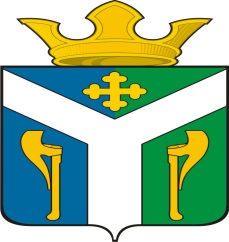 к отчету об исполнении бюджета Усть-Ницинского сельского поселения                              на 31.12.2023Общая характеристика доходов и расходовтыс. руб.Доходы бюджета Усть-Ницинского сельского поселенияОбъемы поступления доходов по 31.12.2023 года    в сравнении с аналогичным периодом 2022 года(в тыс. рублей)Расходы бюджета Усть-Ницинского сельского поселенияАнализ исполнения за 2023 год в сравнении                           с аналогичным периодом 2022 года Структура исполнения расходов за  2023 годНаибольший удельный вес в общем объеме расходов  бюджета Усть-Ницинского сельского поселения занимают: культура – 40,37%, жилищно-коммунальное хозяйство – 18,36 %, общегосударственные вопросы – 17,91%, национальная экономика 14,82%. Структура исполнения расходов за 2022 годНаибольший удельный вес в общем объеме расходов  бюджета Усть-Ницинского сельского поселения занимают: культура – 40,35%, национальная экономика 19,78 %, общегосударственные вопросы – 17,89 %, национальная безопасность и правоохранительная деятельность – 10,14%, жилищно-коммунальное хозяйство  – 9,10%показателиза 2022 годпроцент выполненияза 2023 годпроцент выполненияДоходы83 215,5100,4585 409,498,32Расходы77 382,693,1580 424,866,82Дефицит (-) / Профицит (+)+5 832,9+ 4 984,6наименование2023 год2023 год2023 год2022 годтемпы роста (снижения) к 2022годунаименованиепланфактпроцент исполненияфакттемпы роста (снижения) к 2022годуВсего, в том числе:86 872,385 409,498,3283 215,5102,64налоговые и неналоговые доходы14 956,014 100,994,2814 167,999,53налог на доходы физических лиц417,0494,6118,60398,5124,12Акцизы на нефтепродукты11 268,011 483,3101,9110 679,7107,52налог на имущество физических лиц1 020,0997,697,81817,7122,00земельный налог2 085,0967,646,402 102,546,02неналоговые доходы166,0157,895,03169,593,10безвозмездные поступления71 916,371 308,572,9269 047,6103,27дотации7 347,07 347,01004 971,9147,77субвенции336,8336,8100325,0103,63межбюджетные трансферты, передаваемые бюджетам сельских поселений4 413,24 413,21003 742,7117,91прочие межбюджетные трансферты58 376,157 768,398,9659 857,896,51Субсидии на поддержку отрасли культуры70,970,91009673,85Возврат прочих остатков субсидий субвенций и иных межбюджетных трансфертов-122,1-122,1---Дотации (гранты) бюджетам сельских поселений за достижение показателей деятельности ОМС60,660,610054,2111,81Прочие субсидии бюджетам сельских поселений1 378,01 378,0100--Субсидии на подготовку проектов межевания земельных участков  и на проведение кадастровых работ55,855,8100--